Student Government Bill Guideline Event Funding Request FormChoose the Event Funding Request FormChoose FileDownload as:ExcelThis will cause the file to open into a sheet in which you can add the needed information (note: the file is going to open up in an excel spreadsheet so you must have access to excel software).Once in excel, choose the Enable Editing  option if prompted.The first information you should place in the document is the number of points your club has accumulated in that academic year: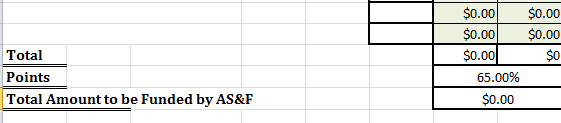 You may then continue to enter the information about your trip.Important Reminders:Please only fill out the boxes under the headings Activities, Food, Promotional Items, Speaker, Miscellaneous, Cost, and Points.If there are any other questions, please feel free to contact us at: Phone: (719) 587-7948Email:ascasf@grizzlies.adams.edu